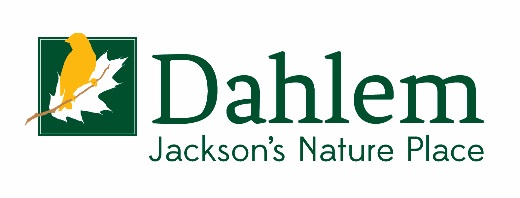                		2024 Outdoor Adventure Summer Day Camp              		Camp Volunteer Health Form For Teens (under 18 years old)This form is to be completed by a parent/guardianFull Name: ________________________________________________      Birth Date: ______________       Age: __________       												                  (during camp)Volunteering for Camp Session/Dates Attending: ________________________________________________________________Allergies:          No known allergies             Food              Medication            Environmental              Other ______________________             Describe allergy and reaction seen: ________________________________________________________________________________Asthma – list each medication separately below. All must have the pharmacy label!    Initial the relevant statement below:                    Teen Volunteer does not need to carry the medication at all times, therefore the medication shall be locked up in the office.                   Teen Volunteer should have the medication(s) with him/her at all times.  Camp staff must monitor each dose.         Restrictions or Adaptations:  Teen Volunteer can participate:        Without restrictions           With these restrictions/adaptations: ________________________________________________________________________________________________________________________________________________________________________________________________________________________Immunization History:  Official record of childhood immunizations form -- all immunizations up-to-date?          Yes            No If Volunteer Teen is not fully immunized you will need to provide a certificate waiver, which can be obtained at your local health department. These forms will need to be mailed, faxed, or emailed to Dahlem prior to attendance.  Medication:           This Teen Volunteer does not take any medication             This Teen Volunteer takes medication   If your Teen Volunteer needs to take prescription or nonprescription medicine while at Dahlem, the Volunteer Teen’s parent/guardian will need to complete the boxes below. All medication must be in its original container or package, placed in a clear Zip-Loc plastic bag, and clearly labeled. The Teen Volunteer’s name must be printed on the label of all prescription medication. Please be sure to check that medication does not expire before the camper’s last day in our program. If possible, all medications should be given under the supervision of the parent/guardian. When this is not possible, Dahlem Camp Director may give prescribed medication as an assistance to parents/guardians.Mental, Emotional, and Social Health:  Check all that apply: Medical Insurance Information:      This Teen Volunteer is covered by family medical/hospital insurance.	Primary Policy Holder ________________________________________    Relationship to Child _____________________	Health Insurance Company____________________________________     Insurance Number _______________________Physician’s Name _______________________________________     Physician’s Phone Number _____________________General Release of Liability and Authorization for TreatmentThis health history is correct to the best of my knowledge and the person (Teen Volunteer) herein described has permission to engage in all camp activities except as noted.  These completed forms may be photocopied for use within Dahlem camp program.  In consideration for being allowed to participate in the Dahlem Conservancy’s programs, I agree to assume the risk of such activities and programs and I further agree to hold harmless the Dahlem Conservancy and its staff members conducting the activities from any and all claims, suits, losses, or related causes of action for damages including, but not limited to, such claims that may result from injury or death, accident or otherwise, during or arising in any way from the activities. I grant permission for me or my child to participate in all planned camp activities understanding that competent leadership is provided. The Dahlem Conservancy is not responsible for lost, stolen, or damaged personal articles. I hereby give permission to the physician selected by the camp to secure and administer treatment, including hospitalization, for the Volunteer Teen mentioned above. If there is a religious objection to consenting to receipt of emergency medical or surgical treatment, the authorized person shall submit a written statement to the effect that the camper is in good health and that the person signing assumes the health responsibilities for the camper.  This completed health form may be photocopied for use by the camp.Parent/Guardian Signature: __________________________________________________         Date: _________________________Parent/Guardian Name (Please Print) _________________________________     Relationship to Teen Volunteer ________________Please return completed form via email, Fax, drop off at the office or mail service to; The Dahlem ConservancyCarrie Benham, Naturalist Educator and Camp Director7117 S. Jackson Rd., Jackson, MI  49201Phone 517-782-3453 ext. 106    Fax 517-782-3441cbenham@dahlemcenter.org Severe Allergy – list each medication separately below. All must have pharmacy label!    Initial the relevant statement below:   Two Epipens should be brought to camp. The Teen Volunteer must be trained in the use of the Epipen. Camp staff will assist        administering medication if needed.                   Teen Volunteer does not need to carry the medication at all times, therefore the medication shall be locked up in the office.                   Teen Volunteer should have the medication(s) with him/her at all times.  List the Severe Allergy and Symptoms:  __________________________________________________________________________ _________________________________________________________________________________________________________Name of MedicationReason for Taking ItWhen Given and DosageDate Started     Lunch Dose: ___________     Other: ______________  Dose: ________     Lunch Dose: ___________      Other: ______________  Dose: ________     Lunch Dose: ___________      Other: ______________  Dose: ________     Lunch Dose: ___________      Other: ______________  Dose: ________      Is/has been treated for ADD/ADHD      Has seen a professional to address mental/emotional health            concerns in the past 12 months      Is/has been treated for emotional/behavioral difficulties      Has seen a professional to address mental/emotional health            concerns in the past 12 months      Is/has been treated for an eating disorder      Has had significant life event that continues to affect camperExplain any of the items checked above. Attach an extra sheet if necessary. ________________________________________________________________________________________________________________________________________________________What is the best method for our camp staff to work with your Teen Volunteer? _________________________________________________________________________________________________________Explain any of the items checked above. Attach an extra sheet if necessary. ________________________________________________________________________________________________________________________________________________________What is the best method for our camp staff to work with your Teen Volunteer? _________________________________________________________________________________________________________